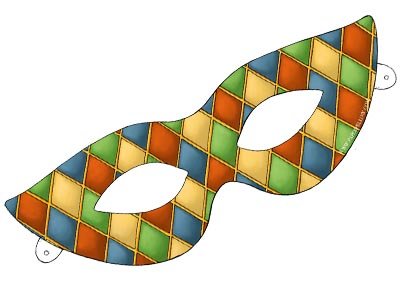 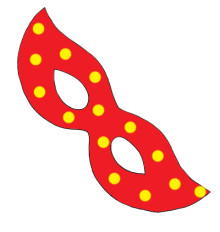 „Dínom- dánom vigalom,Nincs a táncra tilalom!”Farsang az óvodábanFebruár 10-én farsangi mulatságot rendezünkHelyszín: csoportszobákProgramok:jelmezes vigadozás a csoportokbanzenés műsor a FaluházbanKiszebáb égetése a bölcsőde udvarán (A programok zártkörűek)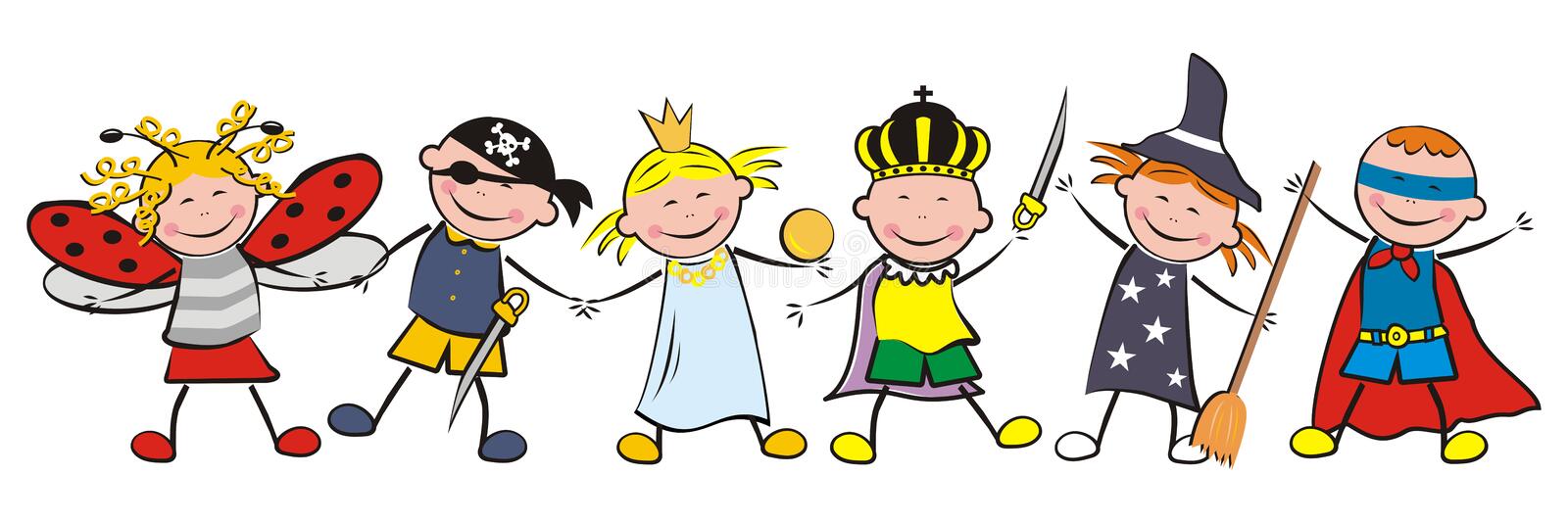 